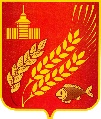 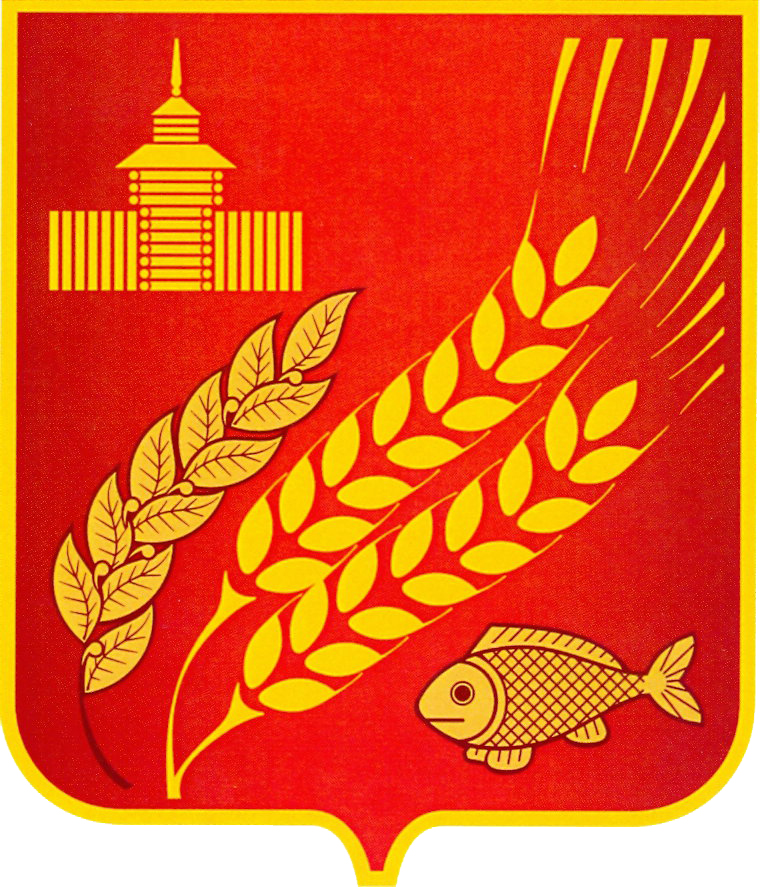 РОССИЙСКАЯ ФЕДЕРАЦИЯКУРГАНСКАЯ ОБЛАСТЬАдминистрация Мокроусовского муниципального округаПОСТАНОВЛЕНИЕот "14" ноября 2023  г. №583             с. МокроусовоО внесении изменений в постановление Администрации Мокроусовского муниципального округа от 30 декабря 2022 г. №385 «Об утверждении муниципальной  программы Мокроусовского муниципального округа «Развитие внутреннего и въездного туризма на территории Мокроусовского муниципального округа Курганской области на 2023 - 2025 годы»В соответствии со статьей 179 Бюджетного кодекса Российской Федерации, Федеральным законом от 06 октября 2003г №131-ФЗ «Об общих принципах организации местного самоуправления в Российской Федерации», Стратегией развития информационного общества в Российской Федерации на 2017-2030 годы,  утвержденной Указом Президента Российской Федерации от 09 мая 2017 года № 203, Уставом Мокроусовского муниципального округа Курганской области, Постановлением Администрации Мокроусовского муниципального округа № 38 от 16.08.2022г «О муниципальных программах Мокроусовского муниципального округа», Администрация Мокроусовского муниципального округа ПОСТАНОВЛЯЕТ:Приложение 3 к муниципальной программе Мокроусовского муниципального округа «Развитие внутреннего и въездного туризма на территории Мокроусовского муниципального округа Курганской области  на 2023 - 2025годы», утвержденной постановлением Администрации Мокроусовского муниципального округа от 30 декабря 2022 г. №385 «Об утверждении муниципальной  программы Мокроусовского муниципального округа «Развитие внутреннего и въездного туризма на территории Мокроусовского муниципального округа Курганской области на 2023 - 2025 годы» изложить согласно приложения к настоящему постановлению.Постановление Администрации Мокроусовского района Курганской области от 4 марта 2021 г. №61 «Об утверждении  муниципальной программы  Мокроусовского района «Развитие внутреннего и въездного туризма на территории Мокроусовского района Курганской области на 2021-2025 годы» отменить.Опубликовать настоящее постановление в «Информационном вестнике Мокроусовского муниципального округа Курганской области».Контроль за выполнением настоящего постановления возложить на заместителя Главы Мокроусовского муниципального округа по социальным вопросам.Глава Мокроусовского муниципального округа                                               В.В.ДемешкинРЕСУРСНОЕ ОБЕСПЕЧЕНИЕреализации муниципальной программы района «Развитие внутреннего и въездного туризма на территории Мокроусовского муниципального округа на 2023 - 2025 годы» за счёт средств муниципального бюджета изложить в следующей редакции:КУРГАНСКАЯ  ОБЛАСТЬМОКРОУСОВСКИЙ МУНИЦИПАЛЬНЫЙ ОКРУГАдминистрация  Мокроусовского муниципального округаПОСТАНОВЛЕНИЕ от 15 ноября 2023 г. № 586        с. Мокроусово  О проведении конкурса «Лучшее новогоднее оформление фасадов зданий, строений, сооружений и прилегающей территории предприятий, организаций розничной торговли, общественного питания и бытового обслуживания села Мокроусово»В соответствии с Федеральным законом от 06.10.2003 года № 131-ФЗ «Об общих принципах организации местного самоуправления в Российской Федерации», в преддверии новогодних и рождественских праздников, поддержки лучших художественно-оформительских решений, оригинальных идей, новаторских подходов по созданию эстетически привлекательной среды и создания праздничной новогодней атмосферы для жителей и гостей Мокроусовского муниципального округа, Уставом Мокроусовского муниципального округа Курганской области, Администрация Мокроусовского муниципального округа  Курганской области ПОСТАНОВЛЯЕТ:1. Провести конкурс с 01.12.2023 г. по 27.12.2023 г. «Лучшее новогоднее оформление фасадов зданий, строений, сооружений и прилегающей территории предприятий, организаций розничной торговли, общественного питания и бытового обслуживания села Мокроусово». 2. Утвердить Положение о проведении конкурса «Лучшее новогоднее оформление фасадов зданий, строений, сооружений и прилегающей территории предприятий, организаций розничной торговли, общественного питания и бытового обслуживания села Мокроусово» согласно приложению к настоящему постановлению.3. Утвердить состав конкурсной комиссии по подведению итогов конкурса «Лучшее новогоднее оформление фасадов зданий, строений, сооружений и прилегающей территории предприятий, организаций розничной торговли, общественного питания и бытового обслуживания села Мокроусово»4. Опубликовать настоящее постановление в «Информационном вестнике Мокроусовского муниципального округа Курганской области».5. Настоящее постановление вступает в силу с момента его подписания.6. Контроль за выполнением настоящего постановления возложить на заместителя Главы Мокроусовского муниципального округа по экономической деятельности.  Глава Мокроусовского Муниципального округа     Курганской области                                                                                                     В.В. Демешкин                                                                                                               Приложение к постановлению Администрации                                                                                                                       Мокроусовского муниципального округа                                                                                                                       от 15 ноября 2023 года  №  586                                                                                                                       «Лучшее новогоднее оформление фасадов,                                                                                                                          зданий, строений, сооружений и прилегающей                                                                                                                        территории предприятий, организаций                                                                                                                        розничной торговли, общественного питания и                                                                                                                        бытового обслуживания села Мокроусово»Положение о проведении конкурса «Лучшее новогоднее оформление фасадов зданий, строений, сооружений и прилегающей территории предприятий, организаций розничной торговли, общественного питания и бытового обслуживания села Мокроусово»Общие  положения         1.1. Настоящее Положение о проведении конкурса «Лучшее новогоднее оформление фасадов зданий, строений, сооружений и прилегающей территории предприятий, организаций розничной торговли, общественного питания и бытового обслуживания села Мокроусово» (далее по тексту – конкурс) определяет цель, сроки, организацию, условия и критерии проведения конкурса среди субъектов предпринимательства Мокроусовского муниципального округа.          1.2. Целью конкурса является создание праздничного образа с. Мокроусово в преддверии новогодних и рождественских праздников, поддержки лучших художественно-оформительских решений, оригинальных идей, новаторских подходов по созданию эстетически привлекательной среды райцентра и создания праздничной новогодней атмосферы для жителей и гостей Мокроусовского муниципального округа.Сроки проведения конкурса2.1. Начало подачи заявок на  участие в конкурсе с 01.12.2023 года;2.2. Срок окончания подачи заявок на участие в конкурсе 27.12.2023 года;2.3. С 28 по 29 декабря 2023 года – конкурсная комиссия оценивает оформление фасадов зданий и прилегающих к ним территорий предприятий торговли, общественного питания и бытового обслуживания с. Мокроусово, участвующих в конкурсе;2.4.  29 декабря 2022 года – подведение итогов конкурса.Организация проведения конкурса 3.1.Организатором конкурса является Администрация Мокроусовского муниципального округа.3.2. В конкурсе принимают участие субъекты бизнеса, осуществляющие торговую деятельность, услуги общественного питания и бытовые услуги, на  территории села Мокроусово.3.3. Заявки на  участие в конкурсе подаются в сектор  экономики Администрации Мокроусовского муниципального округа Курганской области по адресу: с.Мокроусово, ул. Советская, д. 31 (3 этаж) на бумажном носителе или по электронной почте: admmokr@mail.ru. Условия конкурса4.1. Участники конкурса подают заявки по форме согласно приложению к настоящему Положению.4.2. Конкурсная комиссия дает оценку новогоднего оформления объектов, участвующих в  конкурсе путем осмотра территории, с выездом на местонахождение объекта.4.3. Состав конкурсной комиссии:Председатель комиссии – заместитель Главы Мокроусовского муниципального округа по экономической деятельности Л.Е.Яковлева;Члены комиссии:Директор МКУ «Северный территориальный отдел» - В.М.Смольников;Начальник отдела архитектуры и строительства – И.В. Шепелина;Директор МКУ МЦК – Е.В.Храмцова;Главный специалист сектора экономики – А.Г. Соловьева.V. Критерии конкурса5.1. Объектом оценки являются фасады зданий и прилегающие к ним территории предприятий, участвующих в конкурсе:- комплексное художественное решение (дизайн) оформления фасадов зданий и прилегающей территории новогодними атрибутами и символикой – 1 балл;- уникальность идей праздничного оформления – 2 балла;- использование световых элементов, праздничной иллюминации – 1 балл;- оригинальность конструкций, их эстетическое оформление – 1 балл;- общее санитарное состояние территории – 1 балл.5.2. Победителем конкурса признается объект, набравший большее количество баллов.VI. Награждение победителей и участников конкурса 6.1. После подведения итогов Конкурса победители, занявшие призовые места, награждаются дипломами и призами на публичном окружном мероприятии 31.12.2023 г.6.2. Информация об итогах Конкурса подлежит размещению на официальном сайте Администрации Мокроусовского муниципального округа.Руководитель аппарата, управляющий делами                                                        С.Н. Васильева                                                                                        Приложение к положению                                                                                                                        «О проведении конкурса «Лучшее новогоднее                                                                                                            оформление фасадов зданий, строений,                                                                                                              сооружений и прилегающей территории                                                                                                          предприятий, организаций розничной                                                                                                       торговли, общественного питания и                                                                                                                     бытового обслуживания села Мокроусово»»ЗАЯВКАна участие в конкурсе «Лучшее новогоднее оформление фасадов зданий, строений, сооружений и прилегающей территории предприятий, организаций розничной торговли, общественного питания и бытового обслуживания села Мокроусово»Приложение: фотографии в количестве___________ штук.Дата «___» ________ 2023 г. Подпись___________________                                                                            (ИП, руководителя организации)КУРГАНСКАЯ  ОБЛАСТЬМОКРОУСОВСКИЙ МУНИЦИПАЛЬНЫЙ ОКРУГАДМИНИСТРАЦИЯ МОКРОУСОВСКОГО МУНИЦИПАЛЬНОГО ОКРУГАПОСТАНОВЛЕНИЕот «_20_» _ноября__ 2023 г.   №598       с . МокроусовоО внесении изменений в постановление Администрации Мокроусовского муниципального округа Курганской области от 12.10.2022 года №151  «Об утверждении муниципальной программы  «Гармонизация межэтнических  и межконфессиональных отношений и профилактики проявлений экстремизмав Мокроусовском муниципальном округе Курганской области»на 2023-2025 годы     В соответствии с Федеральным законом Российской Федерации от 6 октября 2003 года № 131-ФЗ «Об общих принципах организации местного самоуправления в Российской Федерации», Федеральным законом Российской Федерации от 25 июля 2002 года № 114-ФЗ «О противодействии экстремистской деятельности», Постановлением Правительства Курганской области от 25.05.2022 года №148 «О стратегии противодействия экстремизму в Курганской области до 2025 года»,  Администрация Мокроусовского муниципального округа	ПОСТАНОВЛЯЕТ:	1. Раздел 1 «Поддержка деятельности национальных общественных объединений и традиционных религий по сохранению культур народов, проживающих на территории Мокроусовского муниципального округа» перечня мероприятий программы Мокроусовского муниципального округа от 12.10.2022 года №151 «Гармонизация межэтнических и межконфессиональных отношений и профилактики проявлений экстремизма в Мокроусовском муниципальном округе  Курганской области» на 2023-2025 годы», дополнить  пунктами 6, 7, 8 согласно приложения к настоящему постановлению.Опубликовать настоящее  постановление  в «Информационном вестнике Мокроусовского муниципального округа Курганской области».Настоящее постановление вступает в силу после его официального опубликования.Контроль за исполнением настоящего постановления возложить на заместителя Главы Мокроусовского муниципального округа по социальным вопросам.Глава Мокроусовского муниципального округа                                                      В.В.Демешкин.КУРГАНСКАЯ ОБЛАСТЬМОКРОУСОВСКИЙ МУНИЦИПАЛЬНЫЙ ОКРУГАДМИНИСТРАЦИЯ МОКРОУСОВСКОГО МУНИЦИПАЛЬНОГО ОКРУГА КУРГАНСКОЙ ОБЛАСТИПОСТАНОВЛЕНИЕот 21 ноября 2023 года    № 600      с. МокроусовоО проведении публичных слушаний по проекту решения Думы Мокроусовского муниципального округа «О бюджете Мокроусовского муниципального округа Курганской области на 2024 год и на плановый период 2025 и 2026 годов»В соответствии с Федеральным Законом от 06.10.2003 года №131 – ФЗ «Об общих принципах организации местного самоуправления в Российской Федерации», решением Думы Мокроусовского муниципального округа Курганской области от 13.05.2022 года №9 «Об утверждении положения о публичных слушаниях в Мокроусовском муниципальном округе Курганской области», руководствуясь статьей 17 Устава Мокроусовского муниципального округа Курганской области:1. Вынести на публичные слушания с участием граждан, проживающих на территории Мокроусовского муниципального округа проект решения Думы Мокроусовского муниципального округа Курганской области «О бюджете Мокроусовского муниципального округа Курганской области на 2024 год и на плановый период 2025 и 2026 годов» (Приложение 1).2. Провести публичные слушания по проекту решения Думы Мокроусовского муниципального округа Курганской области «О бюджете Мокроусовского муниципального округа Курганской области на 2024 год и на плановый период 2025 и 2026 годов»  14 декабря 2023 года в 16 часов 00 минут в малом зале Администрации Мокроусовского муниципального округа (с. Мокроусово, ул. Советская 31), организатор Финансовое управление Мокроусовского муниципального округа.3. Утвердить состав комиссии по подготовке и проведению публичных слушаний по проекту решения Думы Мокроусовского муниципального округа Курганской области «О бюджете Мокроусовского муниципального округа Курганской области на 2024 год и на плановый период 2025 и 2026 годов»  согласно приложению 2 к настоящему постановлению.            4. Настоящее постановление опубликовать в «Информационном вестнике Мокроусовского муниципального округа Курганской области».            5. Контроль за исполнением настоящего постановления возложить на И.О. начальника финансового управления.Глава Мокроусовского муниципального округа                                                       В.В. Демешкин Приложение 1к постановлению АдминистрацииМокроусовского муниципального округаот 21 ноября 2023 года    № 600«О проведении публичных слушанийпо проекту решения Думы Мокроусовского муниципального округа Курганской области «О бюджете Мокроусовского муниципального округа Курганской области на 2024 год и на плановый период 2025 и 2026 годов»КУРГАНСКАЯ ОБЛАСТЬМОКРОУСОВСКИЙ МУНИЦИПАЛЬНЫЙ ОКРУГКУРГАНСКОЙ ОБЛАСТИДУМА МОКРОУСОВСКОГО МУНИЦИПАЛЬНОГО ОКРУГАКУРГАНСКОЙ ОБЛАСТИРЕШЕНИЕ (ПРОЕКТ)от   ___________ 2023 года   № ___      с. МокроусовоО бюджете Мокроусовского муниципального округа Курганской области на 2024 год и на плановый период 2025 и 2026 годов      В соответствии с Бюджетным кодексом Российской Федерации и Федеральным законом от 06.10.2003 г. № 131-ФЗ «Об общих принципах организации местного самоуправления в Российской Федерации» Дума Мокроусовского муниципального округаРЕШИЛА:Статья 1 1. Утвердить основные характеристики бюджета на 2024 год:1) общий объем доходов бюджета округа в сумме 467564,8 тыс. рублей, в том числе:а) объем налоговых и неналоговых доходов в сумме 80466 тыс. рублей;б) объем безвозмездных поступлений в сумме 387098,8 тыс. рублей, в том числе:объем безвозмездных поступлений от других бюджетов бюджетной системы Российской Федерации в сумме 386248,8 тыс. рублей, из них:- дотации бюджетам бюджетной системы Российской Федерации в сумме 211783 тыс. рублей;- субсидии бюджетам бюджетной системы Российской Федерации (межбюджетные субсидии) в сумме 28669,1 тыс. рублей;- субвенции бюджетам бюджетной системы Российской Федерации в сумме 136255,9 тыс. рублей;- иные межбюджетные трансферты в сумме 9540,8 тыс. рублей;объем прочих безвозмездных поступлений в сумме 850 тыс. рублей;2) общий объем расходов бюджета округа в сумме 467564,8 тыс. рублей;3) превышение расходов над доходами (дефицит) бюджета округа в сумме         0 рублей.2. Утвердить основные характеристики бюджета округа на 2025 год:1) общий объем доходов бюджета в сумме 398051,6 тыс. рублей, в том числе:а) объем налоговых и неналоговых доходов в сумме 83834 тыс. рублей;б) объем безвозмездных поступлений в сумме 314217,6 тыс. рублей, в том числе:объем безвозмездных поступлений от других бюджетов бюджетной системы Российской Федерации в сумме 313367,6 тыс. рублей, из них:- дотации бюджетам бюджетной системы Российской Федерации в сумме 159000 тыс. рублей;- субсидии бюджетам бюджетной системы Российской Федерации (межбюджетные субсидии) в сумме 8570,9 тыс. рублей;- субвенции бюджетам бюджетной системы Российской Федерации в сумме 136255,9 тыс. рублей;- иные межбюджетные трансферты в сумме 9540,8 тыс. рублей;объем прочих безвозмездных поступлений в сумме 850 тыс. рублей;2) общий объем расходов бюджета округа в сумме 398051,6 тыс. рублей, в том числе условно утвержденных расходов в сумме 9952 тыс. рублей;3) превышение расходов над доходами (дефицит) бюджета округа в сумме         0 рублей.3. Утвердить основные характеристики бюджета округа на 2026 год:1) общий объем доходов бюджета округа в сумме 386023 тыс. рублей, в том числе:а) объем налоговых и неналоговых доходов в сумме 87930 тыс. рублей;б) объем безвозмездных поступлений в сумме 298093 тыс. рублей, в том числе:объем безвозмездных поступлений от других бюджетов бюджетной системы Российской Федерации в сумме 297193 тыс. рублей, из них:- дотации бюджетам бюджетной системы Российской Федерации в сумме 159000 тыс. рублей;- субсидии бюджетам бюджетной системы Российской Федерации (межбюджетные субсидии) в сумме 3212,1 тыс. рублей;- субвенции бюджетам бюджетной системы Российской Федерации в сумме 134980,9 тыс. рублей;объем прочих безвозмездных поступлений в сумме 900 тыс. рублей;2) общий объем расходов бюджета округа в сумме 386023 тыс. рублей, в том числе условно утвержденных расходов в сумме 19302 тыс. рублей;3) превышение расходов над доходами (дефицит) бюджета округа в сумме         0 рублей.4. Утвердить источники внутреннего финансирования дефицита бюджета Мокроусовского муниципального округа Курганской области на 2024 год согласно приложению 1 к настоящему решению, на плановый период 2025 и 2026 годов согласно приложению 2 к настоящему решению.5. Утвердить объем расходов на обслуживание муниципального долга Мокроусовского муниципального округа Курганской области в 2024 году в сумме 0 рублей, в 2025 году 0 рублей и в 2026 году 0 рублей.6. Утвердить верхний предел муниципального долга Мокроусовского муниципального округа Курганской области:1) на 1 января 2025 года в сумме 0 рублей, в том числе верхний предел долга по муниципальным гарантиям в сумме 0 рублей;2) на 1 января 2026 года в сумме 0 рублей, в том числе верхний предел долга по муниципальным гарантиям в сумме 0 рублей;3) на 1 января 2027 года в сумме 0 рублей, в том числе верхний предел долга по муниципальным гарантиям в сумме 0 рублей.7. Предельный объем муниципального долга Мокроусовского муниципального округа Курганской области на 2024 год составляет 0 рублей, на 2025 год – 0 рублей, на 2026 год – 0 рублей.8. Утвердить Программу муниципальных заимствований Мокроусовского муниципального округа Курганской области на 2024 год согласно приложению 3 к настоящему решению и Программу муниципальных Мокроусовского муниципального округа Курганской области на плановый период 2025 и 2026 годов согласно приложению 4 к настоящему решению.Статья 2 9. Утвердить в пределах общего объема расходов, утвержденного статьей 1 настоящего решения:1) распределение бюджетных ассигнований по разделам, подразделам классификации расходов бюджета Мокроусовского муниципального округа Курганской области на 2024 год согласно приложению 5 к настоящему решению, на плановый период 2025 и 2026 годов согласно приложению 6 к настоящему решению;2) ведомственную структуру расходов бюджета Мокроусовского муниципального округа Курганской области на 2024 год согласно приложению 7 к настоящему решению, на плановый период 2025 и 2026 годов согласно приложению 8 к настоящему решению;3) распределение бюджетных ассигнований по целевым статьям (муниципальным программам и непрограммным направлениям деятельности), группам и подгруппам видов расходов классификации расходов бюджета Мокроусовского муниципального округа Курганской области на 2024 год согласно приложению 9 к настоящему решению, на плановый период 2025 и 2026 годов согласно приложению 10 к настоящему решению;Статья 310. Утвердить общий объем бюджетных ассигнований, направляемых на исполнение публичных нормативных обязательств, на 2024 год 10032 тыс. руб., на 2025 год 10032 тыс. руб., 2026 год 10032 тыс. руб. 11. Установить, что в 2024 году за счет средств бюджета округа предоставляются субсидии юридическим лицам (за исключением субсидий государственным (муниципальным) учреждениям), индивидуальным предпринимателям, а также физическим лицам – производителям товаров, работ, услуг  в целях возмещения недополученных доходов и (или) финансового обеспечения (возмещения) затрат в связи с производством (реализацией) товаров (за исключением подакцизных товаров,  кроме автомобилей легковых и мотоциклов, винодельческих  продуктов, произведенных из выращенного на территории Российской Федерации винограда), выполнением работ, оказанием услуг в  сфере - отдых и оздоровление детей.Субсидии, предусмотренные пунктом 1 настоящей статьи, предоставляются в соответствии  с нормативными правовыми актами Администрации Мокроусовского муниципального округа Курганской области, определяющими категории и (или) критерии отбора получателей субсидий, цели, условия и порядок предоставления субсидий, порядок возврата субсидий в бюджет Мокроусовского муниципального округа Курганской области в случае  нарушений условий, установленных при их предоставлении, порядок возврата в текущем финансовом году получателем субсидий остатков субсидий, не использованных в отчетном финансовом году, в случаях, предусмотренных соглашениями (договорами) о предоставлении субсидий, а также положения об обязательной проверке главным распорядителем (распорядителем) средств бюджета Мокроусовского муниципального округа Курганской области, предоставляющим субсидию, и органом муниципального финансового контроля Мокроусовского муниципального округа Курганской области соблюдения условий, целей и порядка предоставления субсидий их получателями.Статья 412. Администрация Мокроусовского муниципального округа Курганской области не вправе принимать решения, приводящие к увеличению в 2024 году численности муниципальных служащих и работников казенных учреждений Мокроусовского муниципального округа Курганской области, если такое увеличение не требуется в связи с осуществлением органами местного самоуправления переданных полномочий Российской Федерации и Курганской области.Статья 513. Настоящее решение вступает в силу с 1 января 2024 года и подлежит официальному опубликованию в приложение к районной общественно-политической газете «Восход», «Восход» официальный.Председатель Думы Мокроусовского муниципального округа                                                                                               В.И. КизеровГлава Мокроусовского муниципального округа                                                                                               В.В. ДемешкинПриложение 2к постановлению АдминистрацииМокроусовского муниципального округаот 21 ноября 2023 года    № 600«О проведении публичных слушанийпо проекту решения Думы Мокроусовского муниципального округа Курганской области «О бюджете Мокроусовского муниципального округа Курганской области на 2024 год и на плановый период 2025 и 2026 годов»Составкомиссии по подготовке и проведению публичных слушаний попроекту решения Думы Мокроусовского муниципального округа Курганской области" О проведении публичных слушаний по проекту решения Думы Мокроусовского муниципального округа Курганской области «О бюджете Мокроусовского муниципального округа Курганской области на 2024 год и на плановый период 2025 и 2026 годов»  Руководитель аппарата, управляющий делами                                                         С.Н. Васильева                                                      КУРГАНСКАЯ ОБЛАСТЬМОКРОУСОВСКИЙ МУНИЦИПАЛЬНЫЙ ОКРУГАДМИНИСТРАЦИЯ МОКРОУСОВСКОГО МУНИЦИПАЛЬНОГО ОКРУГАКУРГАНСКОЙ ОБЛАСТИПОСТАНОВЛЕНИЕот   21 ноября 2023 года   № 601      с. МокроусовоОб исполнении бюджета Мокроусовского муниципального округа Курганской области за 9 месяцев 2023 года      В соответствии со статьей 264.2 Бюджетного кодекса Российской Федерации, статьей 39 решения Думы Мокроусовского муниципального округа от 15.05.2022 года № 15 «Об утверждении Положения о бюджетном процессе в Мокроусовском муниципальном округе Курганской области»:    1. Утвердить отчёт   об исполнении   бюджета Мокроусовского муниципального округа Курганской области за 9 месяцев 2023 года по доходам в сумме 398580,5 тыс. руб., по расходам в сумме 372451,6 тыс. руб., превышение доходов над расходами (профицит бюджета) в сумме 26128,9 тыс. руб.      2. Для сведения направить отчет об исполнении бюджета Мокроусовского муниципального округа Курганской области за 9 месяцев 2023 года в Думу Мокроусовского муниципального округа (приложение).      3. Опубликовать настоящее постановление в «Информационном вестнике Мокроусовского муниципального округа Курганской области».Глава Мокроусовского муниципального округа                                                        В.В. Демешкин                                                                                                                                                        Ответственный за выпуск – Руководитель аппарата, управляющий    делами Администрации Мокроусовского муниципального округа Васильева                                                                                                                                                          Светлана НиколаевнаУчрежден Решением Думы Мокроусовского муниципального округа от 21.07.2022г.№ 78Учрежден Решением Думы Мокроусовского муниципального округа от 21.07.2022г.№ 78Мокроусовского муниципального округаКурганской областиМокроусовского муниципального округаКурганской областиУчрежден Решением Думы Мокроусовского муниципального округа от 21.07.2022г.№ 78                                                                       Приложение  к постановлению Администрации Мокроусовского муниципального округа от 14 ноября 2023г. № 583   «О внесении изменений в постановление Администрации Мокроусовского муниципального округа от 30 декабря 2022 г. №385 «Об утверждении муниципальной  программыМокроусовского муниципального округа «Развитие внутреннего и въездного туризма на территории Мокроусовского муниципального округа Курганской области на 2023 - 2025 годы»№ п/пНаименование мероприятияОтветственные исполнители, соисполнителиРасходы (тыс. рублей)Расходы (тыс. рублей)Расходы (тыс. рублей)Расходы (тыс. рублей)№ п/пНаименование мероприятияОтветственные исполнители, соисполнителивсего2023 год2024 год2025 год1234891.Всего расходовВсего расходов550,0166,0230,0154,01.1.В том числе по мероприятиям:В том числе по мероприятиям:В том числе по мероприятиям:В том числе по мероприятиям:В том числе по мероприятиям:1.1.1.Организация работ по благоустройству туристических зон, в т.ч. из средств:Администрация Мокроусовского муниципального округа, отдел строительства и архитектуры Администрации Мокроусовского муниципального округа100,000,060,040,0Бюджета Мокроусовского муниципального округаАдминистрация Мокроусовского муниципального округа100,000,060,040,01.1.2.Разработка карты экскурсионных маршрутов, в т.ч. из средств:Муниципальное казенное учреждение «Мокроусовский Центр культуры» Администрации Мокроусовского   муниципального округа10,00,010,00,0Бюджета Мокроусовского муниципального округаМуниципальное казенное учреждение «Мокроусовский Центр культуры» Администрации Мокроусовского   муниципального округа10,00,010,00,01.1.3.Установка рекламных щитов со схемами расположения достопримечательностей района, в т.ч. из средств:Администрация Мокроусовского муниципального округа,Муниципальное казенное учреждение «Мокроусовский Центр культуры» Администрации Мокроусовского   муниципального округа14,000,010,04,0Бюджета Мокроусовского муниципального округаАдминистрация Мокроусовского муниципального округа14,000,010,04,01.1.4.Издание рекламно-информационной продукции о туристических ресурсах Мокроусовского района (справочник, буклеты, путеводители, календари туристических событий), в т.ч. из средств:Муниципальное казенное учреждение «Мокроусовский Центр культуры» Администрации Мокроусовского   муниципального округа20,010,010,00,0Бюджета Мокроусовского муниципального округаМуниципальное казенное учреждение «Мокроусовский Центр культуры» Администрации Мокроусовского   муниципального округа20,010,010,00,01.1.5.Размещение информационных вывесок, указателей на английском языке согласно туристкой символике в местах туристского показа и на объектах транспортной инфраструктур, в т.ч. из средств:Администрация Мокроусовского муниципального округа, отдел строительства и архитектуры Администрации Мокроусовского муниципального округа 24,004,010,010,0Бюджета Мокроусовского муниципального округаАдминистрация Мокроусовского муниципального округа24,04,010,010,01.1.6Проведение районного конкурса «Лучший туристический проект», в т.ч. из средств:Администрация Мокроусовского муниципального округа50,010,020,020,0Бюджета Мокроусовского муниципального округаАдминистрация Мокроусовского муниципального округа50,010,020,020,01.1.7Проведение районных ярмарок в т.ч. из средств:Муниципальное казенное учреждение «Мокроусовский Центр культуры» Администрации Мокроусовского   муниципального округа, отдел сельского хозяйства и продовольствия Администрации Мокроусовского муниципального округа, территориальные отделы( по согласованию)160,060,060,040,0Бюджета Мокроусовского муниципального округаМуниципальное казенное учреждение «Мокроусовский Центр культуры» Администрации Мокроусовского   муниципального округа160,060,060,040,01.1.8Изготовление сувенирной продукции, в том числе из средств:Муниципальное казенное учреждение «Мокроусовский Центр культуры» Администрации Мокроусовского   муниципального округа 50,020,020,010,0Бюджета Мокроусовского муниципального округа50,020,020,010,01.1.8Ремонт и обслуживание техники, аппаратуры по изготовлению сувенирной продукции Муниципальное казенное учреждение «Мокроусовский Центр культуры» Администрации Мокроусовского   муниципального округа12,012,000,000,0Бюджета Мокроусовского муниципального округаАдминистрации Мокроусовского   муниципального округа12,0012,0000,000,01.1.10Приобретение орг. Техники для изготовления печатной продукции ( цветной принтер)Муниципальное казенное учреждение «Мокроусовский Центр культуры» Администрации Мокроусовского   муниципального округа20,020,000,000,0Бюджета Мокроусовского муниципального округаАдминистрации Мокроусовского   муниципального округа20,020,00,000,01.1.11Разработка и организация туристических маршрутов с целью посещения памятников природы, природных охраняемых зон, обустройство туристических маршрутов в т.ч. из средств:Администрация Мокроусовского муниципального округа,Муниципальное казенное учреждение «Мокроусовский Центр культуры» Администрации Мокроусовского   муниципального округа90,030,030,030,0Бюджета Мокроусовского муниципального округаМуниципальное казенное учреждение «Мокроусовский Центр культуры» Администрации Мокроусовского   муниципального округа90,030,030,030,0ФИО ИП, руководителя организацииНаименование объекта торговли, общественного питания, бытового обслуживанияМестонахождение (адрес) объекта торговли, общественного питания, бытового обслуживанияКонтактный телефонN п/пМероприятиеСрок реализации, годыОжидаемый конечный результатОтветственный исполнитель, соисполнительРаздел I. Поддержка деятельности национальных общественных объединений и традиционных религий  по сохранению  культур народов, проживающих на территории Мокроусовского  муниципального округаРаздел I. Поддержка деятельности национальных общественных объединений и традиционных религий  по сохранению  культур народов, проживающих на территории Мокроусовского  муниципального округаРаздел I. Поддержка деятельности национальных общественных объединений и традиционных религий  по сохранению  культур народов, проживающих на территории Мокроусовского  муниципального округаРаздел I. Поддержка деятельности национальных общественных объединений и традиционных религий  по сохранению  культур народов, проживающих на территории Мокроусовского  муниципального округаРаздел I. Поддержка деятельности национальных общественных объединений и традиционных религий  по сохранению  культур народов, проживающих на территории Мокроусовского  муниципального округа1.Реализация основных направлений совершенствования системы мониторинга состояния национальных и межнациональных отношений и раннего предупреждения межнациональных конфликтовЕжегоднос 2023 по 2025 гг.мартФормирование единых подходов к вопросам реализации региональной национальной политики;
создание в регионе условий для расширения взаимодействия органов власти всех уровней с национально-культурными и религиозными объединениями, перехода на качественно новый уровень реализации региональной национальной политики, соответствующий современным социально-политическим реалиям муниципального округаАдминистрация Мокроусовского муниципального округа2Организация и проведение районных выставок декоративно-прикладного и изобразительного искусства, направленных на поддержку национальных культурПо отдельному плану с  2023 по 2025 г.г.Упрочение общероссийского гражданского самосознания и духовной общности многонационального народа России, проживающего на территории Мокроусовского муниципального округаМКУ «Мокроусовский центр культуры»3Подготовка и проведение мероприятий, календарных праздников, направленных на сохранение национальных культур жителей муниципального округаПо отдельному плану с 2023 по 2025 г.г.Упрочение общероссийского гражданского самосознания и духовной общности многонационального народа России, проживающего на территории Мокроусовского муниципального округаМКУ «Мокроусовский центр культуры»4.Организация и проведение районного мероприятия, посвященного «Дню семьи, любви и верности», с участием межнациональных и национальных общественных объединений муниципального округаИюль 2023 года,июль 2024 года,июль 2025 годаУпрочение общероссийского гражданского самосознания и духовной общности многонационального народа России, проживающего на территории Мокроусовского муниципального округаЗАГС;Администрация муниципального округа;МКУ «Мокроусовский центр культуры»5.Изготовление и размещение объектов социальной рекламы, в том числе, материалов районной галереи Почета, направленной на укрепление единства и добрососедства народов, проживающих на территории Мокроусовского муниципального округаВ течение годас 2023-2025 Упрочение общероссийского гражданского самосознания и духовной общности многонационального народа России, проживающего на территории Мокроусовского муниципального округаАдминистрация Мокроусовского муниципального округа6Проведение бесед с представителями иностранных граждан, направленных на профилактику экстремизма, изучение правил и норм поведения в российском обществе, предупреждение об ответственности за совершение административных, миграционных и уголовных правонарушенийВ течение годас 2023-2025Социальная и культурная адаптация иностранных граждан, проживающих на территории Мокроусовского муниципального округаОП «Мокроусовское» (по согласованию)7Привлечение иностранных граждан к мероприятиям, направленным на благоустройство территории (субботники)В течение годас 2023-2025Социальная и культурная адаптация иностранных граждан, проживающих на территории Мокроусовского муниципального округаМКУ «Северный территориальный отдел»,МКУ «Южный территориальный отдел»8Привлечение иностранных граждан к участию в мероприятиях, направленных на укрепление единства российской нации (участие в праздничных мероприятиях, конкурсах национальной кухни и национальных костюмов)В течение годас 2023-2025Социальная и культурная адаптация иностранных граждан, проживающих на территории Мокроусовского муниципального округаМКУ «Мокроусовский центр культуры»Бетехтин П.В.                                          Первый заместитель Главы Мокроусовского муниципального        округа, председатель рабочей группы;Васильева С.Н.                                           Руководитель аппарата, управляющий делами                                                                     Казакова А.Л.                                             И.О. Начальника финансового управления                                  Яковлева Л.Е.                                            Долженко И. А.Заместитель Главы округа по экономической деятельности;Депутат Думы Мокроусовского муниципального округа Курганской области, председатель комиссии по бюджету, финансам налогам и экономической политике (по согласованию).